Государственное бюджетное образовательное учреждение высшего образования Московской области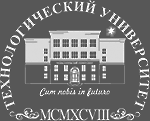 ТЕХНОЛОГИЧЕСКИЙ УНИВЕРСИТЕТРезультаты Международной Открытой Олимпиады 
Технологического университета 2020 г.26 января 2020 годаФизикаНоминация «Таланты Подмосковья»10 класс, 1 курс СПО.Как найти себя в списке: фамилии расположены в порядке убывания набранной суммы баллов; фамилии участников, набравших одинаковую сумму баллов, расположены в алфавитном порядке.№п/пСтатусФИОУчреждениеГородБаллы(max 100)ПобедительТатаринцев Степан МихайловичКолледж космического машиностроения и технологий (ККМТ)Королёв51ПризёрII местоКречетов Арсений АлександровичКолледж космического машиностроения и технологий (ККМТ)Королёв36ПризёрIII местоМаксимов Даниил АнатольевичМБОУ «СОШ № 10»Королёв35ПризёрIV местоТкаченко Максим АндреевичМАОУ  «Лицей № 14 им. Ю.А. Гагарина»Щёлково32УчастникБалицкий Данил АлександровичМБОУ «Образовательный центр № 1»Ивантеевка27УчастникБолтаевская Ксения АлександровнаМБОУ «Майская СОШ с УИОП»п. Софрино-1, Пушкинский г.о.26УчастникКирьянов Константин АлександровичМБОУ «СОШ № 10»Королёв23УчастникСеребряков Игорь ОлеговичМАОУ  «Лицей № 14 им. Ю.А. Гагарина»Щёлково23УчастникЯрускин Павел СергеевичКолледж космического машиностроения и технологий (ККМТ)Королёв23УчастникБайков Адриан АртуровичМБОУ «СОШ № 3»Пушкино22УчастникБарсуков Сергей ВитальевичМБОУ «СОШ № 10»Королёв20УчастникЗваричук НиколайКолледж космического машиностроения и технологий (ККМТ)Королёв20УчастникЛазарев Иван АлександровичМБОУ «СОШ № 10»Королёв20УчастникЛарин Иван АлександровичКолледж космического машиностроения и технологий (ККМТ)Королёв20УчастникБаранов Олег ЕвгеньевичКолледж космического машиностроения и технологий (ККМТ)Королёв16УчастникГусев Иван СергеевичКолледж космического машиностроения и технологий (ККМТ)Королёв16УчастникКортьев Даниил ЕгоровичМАОУ  «Лицей № 14 им. Ю.А. Гагарина»Щёлково16УчастникЛёшин Ярослав ЕвгеньевичМБОУ «СОШ № 3»Пушкино16УчастникПетренко Данила ЕвгеньевичКолледж космического машиностроения и технологий (ККМТ)Королёв14УчастникВоробьев Артем АлексеевичКолледж космического машиностроения и технологий (ККМТ)Королёв13УчастникКорнеева Полина АндреевнаКолледж космического машиностроения и технологий (ККМТ)Королёв13УчастникМельников Артем АлексеевичКолледж космического машиностроения и технологий (ККМТ)Королёв13УчастникСвиридов Никита АлександровичКолледж космического машиностроения и технологий (ККМТ)Королёв13УчастникТвердохлеб Полина РуслановнаКолледж космического машиностроения и технологий (ККМТ)Королёв13УчастникТихонова Александра СергеевнаМБОУ «СОШ № 2 им. В.Н. Михайлова»Королёв13УчастникИстомин Михаил ВикторовичМБОУ «СОШ № 1»Королёв12УчастникРожков Захар ЕвгеньевичКолледж космического машиностроения и технологий (ККМТ)Королёв10УчастникИвахненко Максим АлександровичМБОУ «СОШ № 3»Пушкино8УчастникКузьмин Роман АлександровичМБОУ «СОШ № 10»Королёв8УчастникПрохоров Леонид АлексеевичКолледж космического машиностроения и технологий (ККМТ)Королёв7УчастникРеутова Анастасия ВячеславовнаМБОУ «Майская СОШ с УИОП»п. Софрино-1, Пушкинский г.о.7УчастникБоброва Мария МаксимовнаМБОУ «Майская СОШ с УИОП»п. Софрино-1, Пушкинский г.о.6УчастникДробышев Виктор ВикторовичКолледж космического машиностроения и технологий (ККМТ)Королёв6УчастникСергеев Дмитрий МихайловичКолледж космического машиностроения и технологий (ККМТ)Королёв6